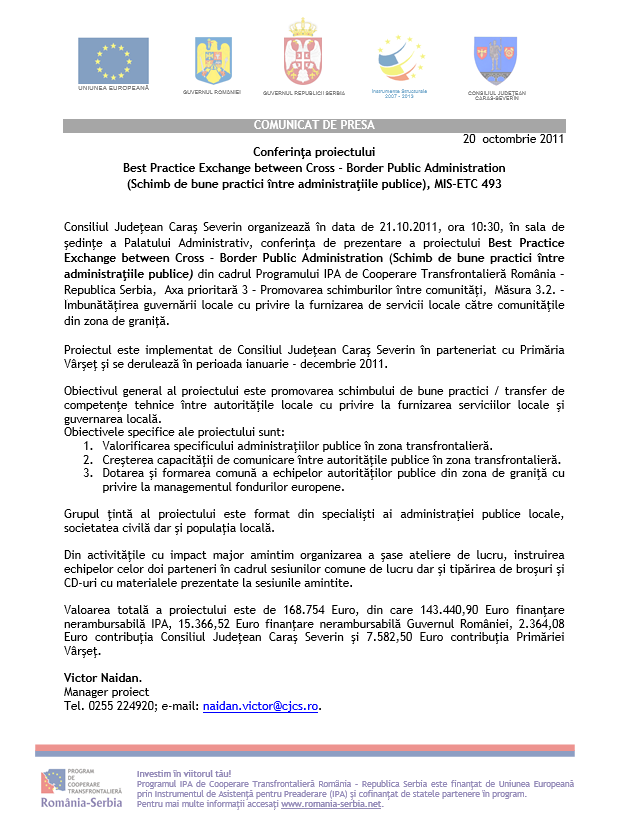 Project informationProject informationProject informationProject informationProject informationProject informationProject informationProject informationCALL FOR PROPOSALSCALL FOR PROPOSALS111111MIS-ETC:MIS-ETC:493493493493493493PRIORITY AXIS:PRIORITY AXIS:3   Promoting “people to people” exchanges3   Promoting “people to people” exchanges3   Promoting “people to people” exchanges3   Promoting “people to people” exchanges3   Promoting “people to people” exchanges3   Promoting “people to people” exchangesMEASURE:MEASURE:3.2 Improve local governance in relation to the provision of local services to communities in the border areas3.2 Improve local governance in relation to the provision of local services to communities in the border areas3.2 Improve local governance in relation to the provision of local services to communities in the border areas3.2 Improve local governance in relation to the provision of local services to communities in the border areas3.2 Improve local governance in relation to the provision of local services to communities in the border areas3.2 Improve local governance in relation to the provision of local services to communities in the border areasPROJECT TITLE:PROJECT TITLE:Best practice exchange between Cross - Border Public AdministrationBest practice exchange between Cross - Border Public AdministrationBest practice exchange between Cross - Border Public AdministrationBest practice exchange between Cross - Border Public AdministrationBest practice exchange between Cross - Border Public AdministrationBest practice exchange between Cross - Border Public AdministrationACRONYM:ACRONYM:BPExBPExBPExBPExBPExBPExDURATION:DURATION:18.12.2010 – 17.12.201118.12.2010 – 17.12.201118.12.2010 – 17.12.201118.12.2010 – 17.12.201118.12.2010 – 17.12.201118.12.2010 – 17.12.2011IPA FUNDS CONTRACTED:IPA FUNDS CONTRACTED:143.440,90143.440,90143.440,90143.440,90143.440,90143.440,90TOTAL FUNDS CONTRACTED:TOTAL FUNDS CONTRACTED:168.754,00168.754,00168.754,00168.754,00168.754,00168.754,00ABSORBTION RATE (%):ABSORBTION RATE (%):89,0489,0489,0489,0489,0489,04PROJECT OBJECTIVE(S):PROJECT OBJECTIVE(S):Promoting the exchange of good practice/ transfer of technical competences between local authorities regarding the provision of local services and local governance: Caras-Severin County Council and Vrsac Municipality.Valorising the specificity of the public administration in the cross - border area.Raising the communication capacity between the public authorities in the cross-border area.Setting up, providing equipment and common training of the border area public authorities’ staff.Promoting the exchange of good practice/ transfer of technical competences between local authorities regarding the provision of local services and local governance: Caras-Severin County Council and Vrsac Municipality.Valorising the specificity of the public administration in the cross - border area.Raising the communication capacity between the public authorities in the cross-border area.Setting up, providing equipment and common training of the border area public authorities’ staff.Promoting the exchange of good practice/ transfer of technical competences between local authorities regarding the provision of local services and local governance: Caras-Severin County Council and Vrsac Municipality.Valorising the specificity of the public administration in the cross - border area.Raising the communication capacity between the public authorities in the cross-border area.Setting up, providing equipment and common training of the border area public authorities’ staff.Promoting the exchange of good practice/ transfer of technical competences between local authorities regarding the provision of local services and local governance: Caras-Severin County Council and Vrsac Municipality.Valorising the specificity of the public administration in the cross - border area.Raising the communication capacity between the public authorities in the cross-border area.Setting up, providing equipment and common training of the border area public authorities’ staff.Promoting the exchange of good practice/ transfer of technical competences between local authorities regarding the provision of local services and local governance: Caras-Severin County Council and Vrsac Municipality.Valorising the specificity of the public administration in the cross - border area.Raising the communication capacity between the public authorities in the cross-border area.Setting up, providing equipment and common training of the border area public authorities’ staff.Promoting the exchange of good practice/ transfer of technical competences between local authorities regarding the provision of local services and local governance: Caras-Severin County Council and Vrsac Municipality.Valorising the specificity of the public administration in the cross - border area.Raising the communication capacity between the public authorities in the cross-border area.Setting up, providing equipment and common training of the border area public authorities’ staff.SHORT DESCRIPTION OF THE PROJECT:SHORT DESCRIPTION OF THE PROJECT:The project promoted the exchange of good practice and transfer of technical competences between local authorities regarding the provision of local services and local government, between Caras-Severin County Council in Romania and Vrsac Municipality in Serbia.The project promoted the exchange of good practice and transfer of technical competences between local authorities regarding the provision of local services and local government, between Caras-Severin County Council in Romania and Vrsac Municipality in Serbia.The project promoted the exchange of good practice and transfer of technical competences between local authorities regarding the provision of local services and local government, between Caras-Severin County Council in Romania and Vrsac Municipality in Serbia.The project promoted the exchange of good practice and transfer of technical competences between local authorities regarding the provision of local services and local government, between Caras-Severin County Council in Romania and Vrsac Municipality in Serbia.The project promoted the exchange of good practice and transfer of technical competences between local authorities regarding the provision of local services and local government, between Caras-Severin County Council in Romania and Vrsac Municipality in Serbia.The project promoted the exchange of good practice and transfer of technical competences between local authorities regarding the provision of local services and local government, between Caras-Severin County Council in Romania and Vrsac Municipality in Serbia.DEGREE OF ACHIEVEMENT OF INDICATORS: DEGREE OF ACHIEVEMENT OF INDICATORS: RESULTS ACHIEVED: RESULTS ACHIEVED: Joint trainings were organized in order for the staff of the public institutions to properly use the project management software.Starting with late October until middle December 2011 6 workshops and 6 joint sessions according took place. 3 workshops as well as 3 joint sessions took place in Vrsac (Republic of Serbia) and the other 3 workshops and 3 joint sessions took place in Resita (Romania). The target of 120 participants from public administrations and NGOs was reached.Joint trainings were organized in order for the staff of the public institutions to properly use the project management software.Starting with late October until middle December 2011 6 workshops and 6 joint sessions according took place. 3 workshops as well as 3 joint sessions took place in Vrsac (Republic of Serbia) and the other 3 workshops and 3 joint sessions took place in Resita (Romania). The target of 120 participants from public administrations and NGOs was reached.Joint trainings were organized in order for the staff of the public institutions to properly use the project management software.Starting with late October until middle December 2011 6 workshops and 6 joint sessions according took place. 3 workshops as well as 3 joint sessions took place in Vrsac (Republic of Serbia) and the other 3 workshops and 3 joint sessions took place in Resita (Romania). The target of 120 participants from public administrations and NGOs was reached.Joint trainings were organized in order for the staff of the public institutions to properly use the project management software.Starting with late October until middle December 2011 6 workshops and 6 joint sessions according took place. 3 workshops as well as 3 joint sessions took place in Vrsac (Republic of Serbia) and the other 3 workshops and 3 joint sessions took place in Resita (Romania). The target of 120 participants from public administrations and NGOs was reached.Joint trainings were organized in order for the staff of the public institutions to properly use the project management software.Starting with late October until middle December 2011 6 workshops and 6 joint sessions according took place. 3 workshops as well as 3 joint sessions took place in Vrsac (Republic of Serbia) and the other 3 workshops and 3 joint sessions took place in Resita (Romania). The target of 120 participants from public administrations and NGOs was reached.Joint trainings were organized in order for the staff of the public institutions to properly use the project management software.Starting with late October until middle December 2011 6 workshops and 6 joint sessions according took place. 3 workshops as well as 3 joint sessions took place in Vrsac (Republic of Serbia) and the other 3 workshops and 3 joint sessions took place in Resita (Romania). The target of 120 participants from public administrations and NGOs was reached.Partnership informationPartnership informationCOUNTRYCOUNTY/DISTRICTBUDGET(EURO)CONTACT DETAILSLEAD PARTNER:LEAD PARTNER:Caras - Severin County CouncilCaras - Severin County CouncilRomaniaCaras- Severin118.204,00Resita, 1 Decembrie 1918 nr 1Tel. +40 255 211420PARTNER 2:PARTNER 2:Municipality of VrsacMunicipality of VrsacSerbiaSouth Banat50.550,00Vrsac, Trg Pobede 1Tel. 00381-013832435